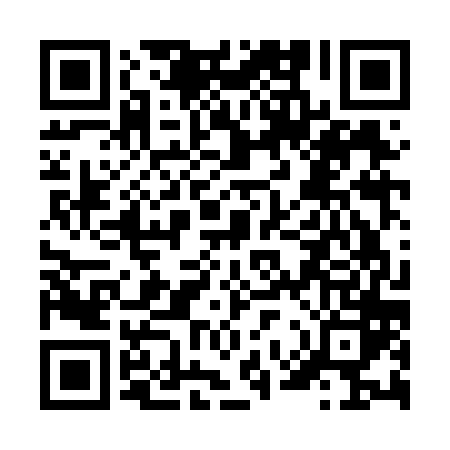 Prayer times for Jaszszentandras, HungaryWed 1 May 2024 - Fri 31 May 2024High Latitude Method: Midnight RulePrayer Calculation Method: Muslim World LeagueAsar Calculation Method: HanafiPrayer times provided by https://www.salahtimes.comDateDayFajrSunriseDhuhrAsrMaghribIsha1Wed3:145:2212:365:397:529:512Thu3:125:2012:365:407:539:533Fri3:095:1812:365:417:549:554Sat3:065:1712:365:427:569:585Sun3:045:1512:365:437:5710:006Mon3:015:1412:365:437:5910:027Tue2:595:1212:365:448:0010:048Wed2:565:1112:365:458:0110:079Thu2:535:1012:365:468:0310:0910Fri2:515:0812:365:478:0410:1111Sat2:485:0712:365:478:0510:1412Sun2:465:0512:365:488:0710:1613Mon2:435:0412:365:498:0810:1814Tue2:415:0312:365:508:0910:2115Wed2:385:0212:365:508:1010:2316Thu2:365:0012:365:518:1210:2617Fri2:334:5912:365:528:1310:2818Sat2:314:5812:365:538:1410:3019Sun2:284:5712:365:538:1510:3320Mon2:264:5612:365:548:1710:3521Tue2:234:5512:365:558:1810:3722Wed2:214:5412:365:558:1910:4023Thu2:184:5312:365:568:2010:4224Fri2:164:5212:365:578:2110:4425Sat2:134:5112:365:578:2210:4726Sun2:114:5012:365:588:2310:4927Mon2:094:4912:365:598:2410:5128Tue2:064:4812:375:598:2510:5329Wed2:044:4812:376:008:2610:5530Thu2:024:4712:376:018:2710:5831Fri2:004:4612:376:018:2811:00